PODSUMOWANIE RODZINNEGO KONKURSU PLASTYCZNEGO „ZŁOTA POLSKA JESIEŃ”  Dziękujemy Dzieciom i Państwu za udział w  konkursie, poświęcenie wolnego czasu na wspólne zbieranie jesiennych darów i stworzenie tak pięknych, ciekawych prac. Te chwile z pewnością pozostaną w pamięci  waszych pociech. W konkursie wzięło udział 17 rodzin. Każde kolejne dzieło zaskakiwało nas kreatywnością, pomysłowością i była piękną jesienna dekoracją naszego przedszkola. Gratulujemy wszystkim uczestnikom, każda praca zasługuje na wielkie brawa i nagrodę. Wasze prace przerosły nasze oczekiwania,  na pewno są inspiracją dla wszystkich dzieci i rodziców do wspólnych działań plastycznych w domu. Jeszcze raz gratulujemy wszystkim uczestnikom. Nagrody dla dzieci zostaną wręczone w przedszkolu.  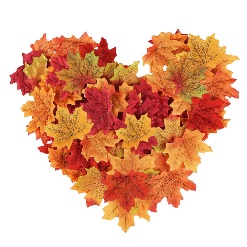 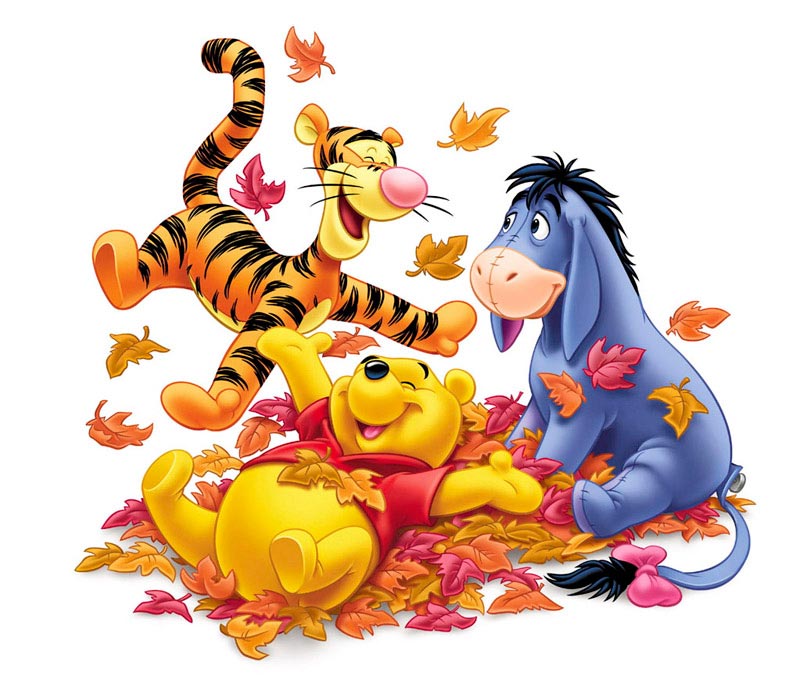 